português - verbosESSA  ATIVIDADE FAREMOS ONLINE.Algumas palavras são terminadas em AM e – ÃO, e muitas vezes temos algumas dúvidas. Observe a seguir algumas palavras. FRASE 1: As crianças lerão o livro de história.FRASE 2:  As crianças leram o livro de história.Qual das frases informa que as crianças já leram o livro de história?____________________________________________________________________________________________________________________________E qual das frases diz que as crianças ainda vão ler o livro de história?____________________________________________________________________________________________________________________________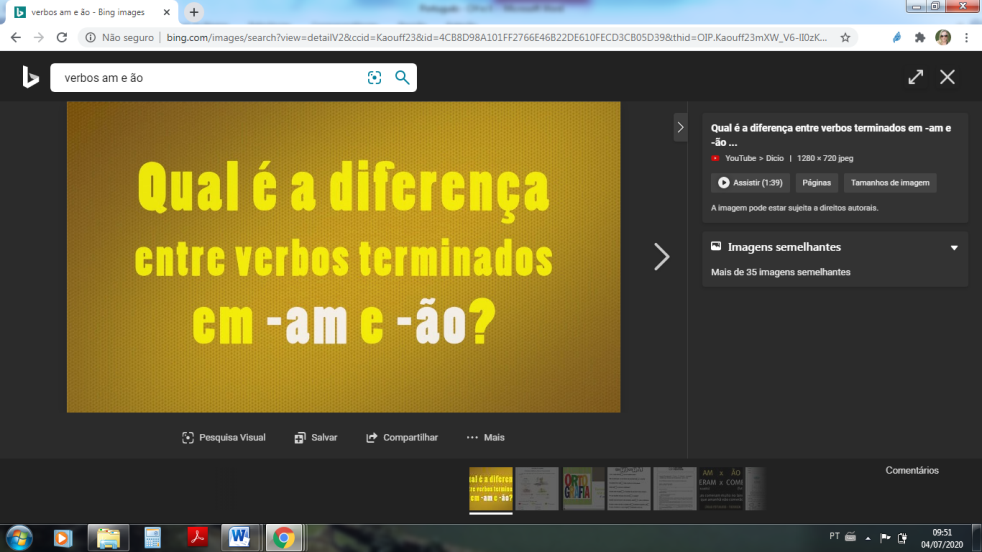 3) __________________________________________________________________________________________________________________________________________________________________________________________Complete as frases com as formas verbais adequadas.As crianças _________________sobre o livro ontem à noite. ( conversar)As leituras__________________ no próximo fim de semana. ( começar).Os alunos disseram ontem que __________ o livro muito bom. ( achar)Os alunos adiantaram a leitura e ___________ 15 páginas. ( ler) Na próxima aula os alunos ___________ 15 páginas do livro ( ler)Escreva cinco perguntas sobre fatos e eventos passados para um colega responder.__________________________________________________________________________________________________________________________________________________________________________________________________________________________________________________________________________________________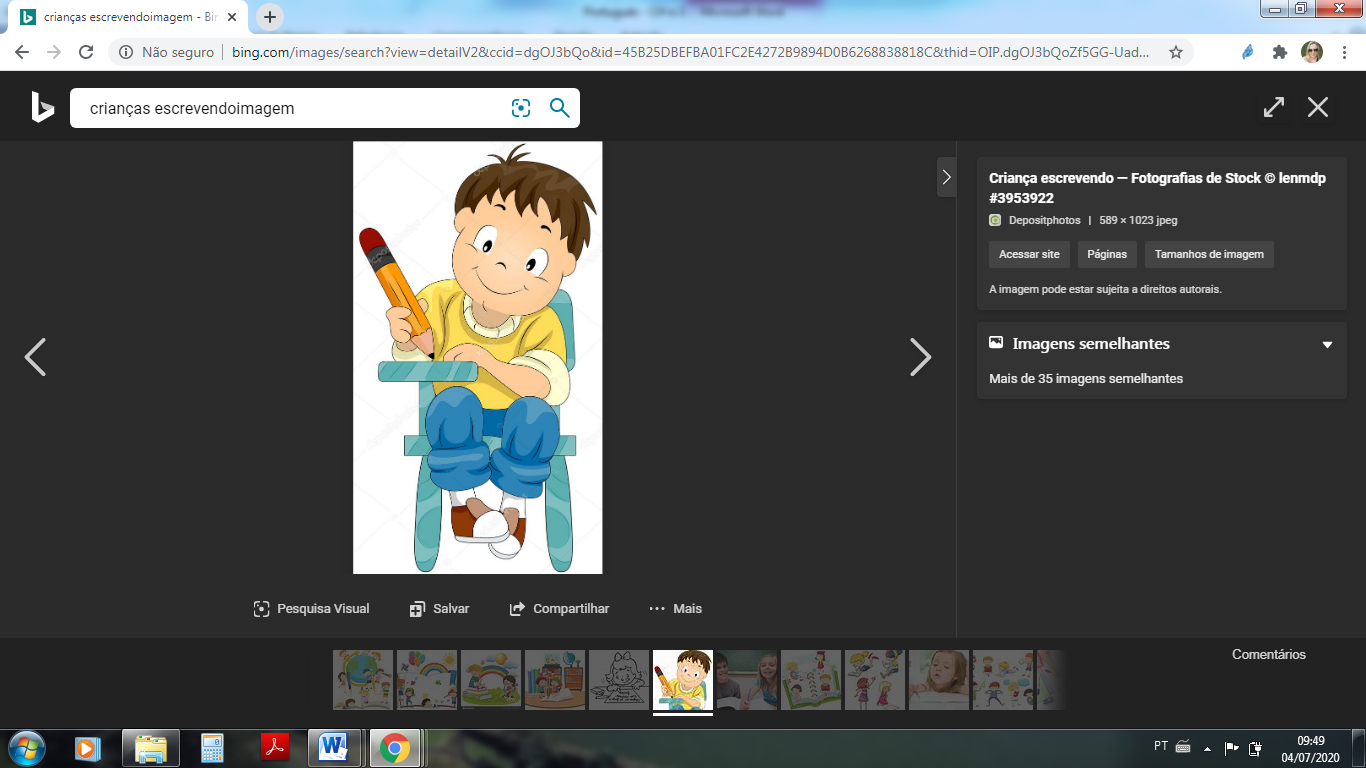 